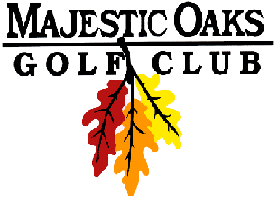 Tuesday Night Final ResultsIndividual Low Gross & NetAugust 22nd  , 2017	LOW GROSS WINNERS	1st – Kelly Johnson			Score: 38		$50	2nd – Dan Jacott				Score: 39*		$35	3rd – Craig Fleek				Score: 39		$25	4th – Rick Vanyo				Score: 39		$15	LOW NET WINNERS	1st – Ron Trost				Score: 30		$50	2nd – Dan Jamieson			Score: 32		$35	3rd – Bob Fox				Score: 33*		$25	4th – Nate Prosser			Score: 33		$15CLOSEST TO PINHole #12 –	Steve LaFreniere			$20Hole #15 –	Mike Hommerding			$20Gross Skins - $25 each3 on #14 – Bob Fox3 on #11 – Gary Jacobson3 on #10- Rick Vanyo3 on #18- Ron TrostNet Skins - $175 each2 on #10 – Rick Vanyo*won in scorecard playoff